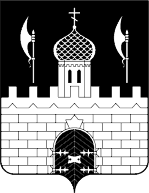 РОССИЙСКАЯ ФЕДЕРАЦИЯМОСКОВСКАЯ ОБЛАСТЬСОВЕТ ДЕПУТАТОВСЕРГИЕВО-ПОСАДСКОГО ГОРОДСКОГО ОКРУГАПОВЕСТКАСорок девятого очередного заседанияСовета депутатов Сергиево-Посадского городского округа Московской области 1-го созыва(режим ВКС)24 февраля 2022 года									14:00Основные вопросы:О внесении изменений в Решение Совета депутатов Сергиево-Посадского городского округа Московской области от 23.12.2021 № 46/02-МЗ «О бюджете Сергиево-Посадского городского округа на 2022 год и на плановый период 2023 и 2024 годов».Докладчик: начальник управления экономики администрации Сергиево-Посадского городского округа Гуркова С.Е.Содокладчик: председатель контрольно-счетной палаты Сергиево-Посадского городского округа Дёмин Д.С. Содокладчик: председатель комитета по бюджету Вохменцев А.В.Об утверждении ключевых и индикативных показателей муниципального лесного контроля в отношении лесных участков, находящихся в муниципальной собственности на территории Сергиево-Посадского городского округа Московской области.Докладчик: заместитель главы администрации Сергиево-Посадского городского округа Ероханова О.В.Содокладчик: первый заместитель председателя Совета депутатов Негурица К.В.Об утверждении ключевых и индикативных показателей муниципального контроля в области охраны и использования особо охраняемых природных территорий на территории Сергиево-Посадского городского округа Московской областиДокладчик: заместитель главы администрации Сергиево-Посадского городского округа Ероханова О.В.Содокладчик: первый заместитель председателя Совета депутатов Негурица К.В.Разное:Об утверждении Перечня имущества, предлагаемого к приему в собственность муниципального образования «Сергиево-Посадский городской округ Московской области».Докладчик: заместитель главы администрации Сергиево-Посадского городского округа Мурзак О.Ю.Содокладчик: председатель комитета по бюджету Вохменцев А.В.Об утверждении Перечня недвижимого имущества, находящегося в собственности Российской Федерации, предлагаемого к передаче в собственность муниципального образования «Сергиево-Посадский городской округ Московской области»Докладчик: заместитель главы администрации Сергиево-Посадского городского округа Мурзак О.Ю.Содокладчик: председатель комитета по бюджету Вохменцев А.В.Об утверждении Перечня имущества, предлагаемого к приему в собственность муниципального образования «Сергиево-Посадский городской округ Московской области».Докладчик: заместитель главы администрации Сергиево-Посадского городского округа Мурзак О.Ю.Содокладчик: председатель комитета по бюджету Вохменцев А.В.Об утверждении Перечня имущества, предлагаемого к приему в собственность муниципального образования «Сергиево-Посадский городской округ Московской области».Докладчик: заместитель главы администрации Сергиево-Посадского городского округа Мурзак О.Ю.Содокладчик: председатель комитета по бюджету Вохменцев А.В.Об отчете о деятельности Контрольно-счетной палаты Сергиево-Посадского городского округа Московской области за 2021 год.Докладчик: председатель контрольно-счетной палаты Сергиево-Посадского городского округа Дёмин Д.С. Содокладчик: председатель комитета по бюджету Вохменцев А.В.О награждении Почётными грамотами и Благодарственными письмами Совета депутатов Сергиево-Посадского городского округа.Докладчик: председатель Совета депутатов Тихомирова Р.Г.Содокладчик: депутат Совета депутатов Балакин С.А.Председатель Совета депутатовСергиево-Посадского городского округа					       Р.Г. Тихомирова